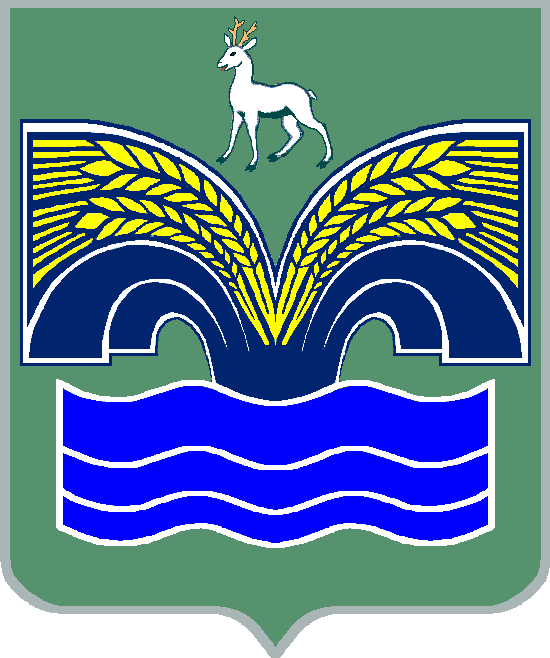 АДМИНИСТРАЦИЯСЕЛЬСКОГО ПОСЕЛЕНИЯ БОЛЬШАЯ РАКОВКАМУНИЦИПАЛЬНОГО РАЙОНА КРАСНОЯРСКИЙСАМАРСКОЙ ОБЛАСТИ                                                 ПОСТАНОВЛЕНИЕот 05 мая 2022 года № 23  О внесении изменений в реестр мест (площадок) накопления твердых коммунальных отходов, расположенных на территории сельского поселения Большая Раковка муниципального района Красноярский Самарской областиРуководствуясь Федеральным законом от 06.10.2003 № 131-ФЗ «Об общих принципах организации местного самоуправления в Российской Федерации», в соответствии с частью 2 статьи 8, частью 4 статьи 13.4 Федерального закона от 24.06.1998 № 89-ФЗ «Об отходах производства и потребления» Администрация сельского поселения Большая Раковка муниципального района Красноярский Самарской области ПОСТАНОВЛЯЕТ:Внести изменение в Постановление Администрации сельского поселения Большая Раковка муниципального района Красноярский Самарской области от 26.04.2019 г. № 22 «Об утверждении реестра мест (площадок) накопления твердых коммунальных отходов, расположенных на территории сельского поселения Большая Раковка муниципального района Красноярский Самарской области».- дополнить Реестр пунктом 10 следующего содержания (Приложение):Опубликовать настоящее постановление в газете «Красноярский вестник» и разместить на официальном сайте Администрации муниципального района Красноярский Самарской области в разделе Поселения /Сельское поселение Большая Раковка/.3. Настоящее постановление вступает в силу со дня его официального опубликования.4. Контроль за исполнением настоящего постановления оставляю за собой.Глава сельского поселения Большая Раковка муниципального районаКрасноярский Самарской области                                         И.П. Антропов   Приложение к постановлению администрации сельского поселения Большая Раковка муниципального района Красноярский Самарской области от 05.05.2022 г. №23                                                         Реестр мест (площадок) накопления твердых коммунальных отходов, расположенных на территории сельского поселения Большая Раковка муниципального района Красноярский Самарской областиПриложение № 1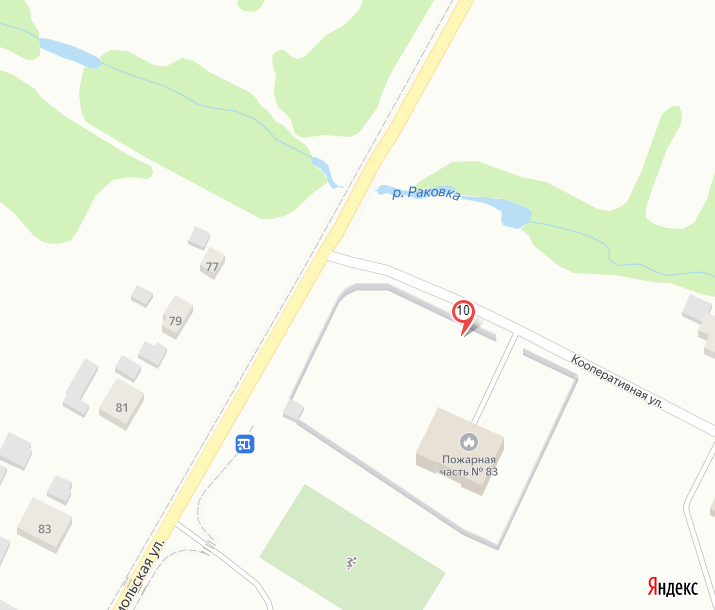 10.  село Большая Раковка, ул. Комсомольская, 71АГеографические координаты площадки накопления ТКО - 53.69368310498502;50.621072496047624№ п/п№ п/п№ п/пДанные о нахождении мест(площадок) накопления ТКОДанные о нахождении мест(площадок) накопления ТКОДанные о технических характеристиках мест (площадок) накопленияДанные о технических характеристиках мест (площадок) накопленияДанные о технических характеристиках мест (площадок) накопленияДанные о технических характеристиках мест (площадок) накопленияДанные о технических характеристиках мест (площадок) накопленияДанные о собственниках мест (площадок) накопления твердых коммунальных отходовДанные о собственниках мест (площадок) накопления твердых коммунальных отходовДанные об источниках образования твердых коммунальных отходов, которые складируются в местах№ п/п№ п/п№ п/пАдресАдресМатериал покрытия Площадь контейнерной площадки, кв.м.КартаКоличество контейнеровОбъем одногоконтейнера накопителя, м.куб.для ЮЛ: полное наименование и ОГРН, адресдля ИП: Ф.И.О., ОГРН записи в ЕГРИП, адрес регистрации по м/ж; для ФЛ: Ф.И.О., серия, номер и дата выдачи паспорта или иного документа, удостоверяющего личность, адрес регистрации по м/ж, контактные данные)111223456789109.9.9.Самарская область, Красноярский район, с. Большая Раковка, ул. Комсомольская, 71АСамарская область, Красноярский район, с. Большая Раковка, ул. Комсомольская, 71Аасфальтобетонное9,00Приложение№110,7 м.куб.Государственное казенное учреждение Самарской области «Центр по делам гражданской обороны, пожарной безопасности и чрезвычайным ситуациям»- ПСО № 41 ППС Самарской области ОГРН 1056315030661ИНН 6315700776446381, с. Большая Раковка, ул. Комсомольская, 71А-Государственное казенное учреждение Самарской области «Центр по делам гражданской обороны, пожарной безопасности и чрезвычайным ситуациям»